Всероссийский конкурс профессионального мастерства «Педагог-психолог России – 2021»Характеристика профессиональной деятельности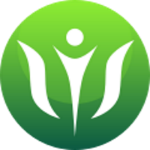 педагога-психолога краевого государственного бюджетного учреждения «Алтайский краевой центр психолого-педагогической и медико-социальной помощи»Сартаковой Александры ВладимировныПрофессиональное кредо: «Делай то, что любишь и люби то, что делаешь» Сведения о профессиональном образовании и дополнительном профессиональном образованииАлтайский государственный университет (г. Барнаул), 2002, квалификация «Психолог. Преподаватель по специальности «Психология», Диплом ДВС 1831078; ФПК ГОУВ ПО «Алтайский государственный университет» (г. Барнаул), 2005, «Экономика труда и управление персоналом», 506 часов, диплом о профессиональной переподготовке ПП № 551699;Курсы повышения квалификации:1. НПП «Институт практической психологии «Иматон» (г. Санкт-Петербург), тема «Медицинские и психологические аспекты синдрома нарушения внимания и гиперактивности», 2007, 24 час.,сертификат № 279/01/2007;2. НПП «Институт практической психологии «Иматон» (г. Санкт-Петербург), тема «Современные методы психологического профконсультирования», 2007, 24 час., сертификат№ 287/01/2007;3. ФГБОУ Научно-производственная фирма «Амалтея» (г. Санкт-Петербург), тема «Аппаратно-программные комплексы на основе технологии функционального биоуправления с биологической обратной связью (БОС). Обучение навыкам саморегуляции на основе метода ФБУ с использованием программ НПФ «Амалтея», 2014, 40 час. сертификат № 2894 с правом работы на приборах и программах ООО «НПФ «Амалтея»»,4. ФГБОУ ВО «Алтайский государственный педагогический университет» (г. Барнаул), тема «Организация образовательного процесса и психолого-педагогическое сопровождение детей-инвалидов в рамках реализации государственной целевой программы «Доступная среда». Опыт работы. Перспективы развития», 2015, 24 часа, регистрационный номер Удостоверения - 376;5. КГБУ ДПО «Алтайский краевой институт повышения квалификации работников образования» (г. Барнаул), тема «Коррекционно-развивающая работа с обучающимися», 2016, 32 часа, регистрационный номер Удостоверения - 02062;6. ФГБНУ «Институт коррекционной педагогики Российской академии образования» (г. Москва), тема «Детский аутизм и РАС: диагностика и коррекционная помощь», 2017, 72 часа, регистрационный номер Удостоверения 243/07-Уч;7. КГБУ «Алтайский краевой центр ППМС-помощи» (г. Барнаул), тема «Навигация, консультирование родителей, воспитывающих детей с разными образовательными потребностями и оказание им информационно-методической помощи», 2020, 72 часа, регистрационный номер Удостоверения – ПК-00044.Педагогический стаж:18 летКвалификационная категория: высшая, дата присвоения 26.12.2017, приказ № 1772Сведения об особенностях организации и об особенностях субъектов образовательных отношений, включенных в программу профессиональной деятельностиКГБУ «Алтайский краевой центр психолого-педагогической и медико-социальной помощи» входит в систему региональной психологической службы. За 20 лет своего существования он претерпел несколько реорганизаций, меняя названия и содержание деятельности. В настоящее время основными целями деятельности Центра является:- оказание психолого-педагогической, медицинской и социальной помощи различным категориям детей и подростков (детям с ОВЗ, инвалидностью, интеллектуально одаренным детям, детям-сиротам и оставшимся без попечения родителей, подросткам, испытывающим психоэмоциональное напряжение, детям «группы риска» и др.);- выявление и проведение комплексного психолого-медико-педагогического обследования детей с особенностями в физическом и (или) психическом развитии и (или) отклонениями в поведении;- осуществление образовательной деятельности по дополнительным общеобразовательным программам (дополнительным общеразвивающим программам социально-педагогической направленности) и дополнительным профессиональным программам (программам повышения квалификации);- оказание методической помощи образовательным организациям региона по вопросам выбора оптимальных методов обучения и воспитания обучающихся, испытывающих трудности в освоении основных общеобразовательных программ, выявлении и устранении потенциальных препятствий к обучению. Специалисты центра осуществляют организационно-методическое сопровождение краевых методических объединений педагогов-психологов,социальных педагогов, и учителей-дефектологов / логопедов.Организационная структура Центра включает 4 отдела:- ЦПМПК;- отдел по работе с детьми с ОВЗ, инвалидностью;- отдел ППМС-помощи и реализации дополнительных образовательных программ;- отдел по развитию замещающего семейного устройства.Педагогический коллектив Центра видит свою миссию в том, чтобы, развивая интеллектуальный и творческий потенциал ребенка и подростка, помочь ему сделатьсоциальную жизнь более насыщенной и разнообразной;внутренний мир более свободным; сложный путь индивидуального развития – психологически безопасным;путь поиска призвания –интересным и осознанным.   Достижения Центра:участник ХIХ Национального конкурса «Золотая Психея» (по итогам 2017г) в номинации «Психология – людям или Просветительский психологический проект года (Санкт-Петербург 2018);победитель в номинации «Информационно-образовательная среда образовательной организации» Регионального конкурса «Информационно-коммуникационные технологии в образовании – 2017».Грантовая поддержка Центра:2017-2018 г.г. – комплекс мер «Первые шаги в будущее» по развитию эффективных практик предпрофессиональной подготовки детей-инвалидов и детей с ОВЗ в Алтайском крае»;2020 и 2021 г.г. – региональный проект «Психолого-педагогическое консультирование и поддержка семей, имеющих детей, в Алтайском крае» национального проекта «Образование».Сведения о цели, задачах и основных направлениях профессиональной деятельности в соответствии с профессиональным стандартом «Педагог-психолог (психолог в сфере образования)»Я работаю в Центре с 2002 года в отделе ППМС-помощи и реализации дополнительных образовательных программ, курирую Службу оказания психолого-педагогической помощи детям с трудностями в обучении, развитии и социальной адаптации и их родителям. Основными условиями организации работы Службы является четкое распределение полномочий, обязанностей между специалистами в зависимости от направления работы и максимальный учет социального заказа на психолого-педагогические услуги.Целью моей профессиональной деятельности является оказание результативной адресной психолого-педагогической помощи детям и подросткам от 3 до 18 лет и повышение компетентности родителей и педагогов в вопросах воспитания и обучения. Сфера моих профессиональных интересов лежит в плоскости оказания помощи обучающимся в построении профессиональной траектории развития.Моя деятельность осуществляется по следующим направлениям: Психологическое консультирование всех субъектов образовательного процесса, в том числе лиц с ОВЗ и обучающихся, испытывающих трудности в освоении основных общеобразовательных программ, развитии и социальной адаптации. Оно осуществляется в очном, телефонном и скайп форматах. Консультирование родителей (законных представителей) преимущественно посвящено вопросам обучения и воспитания обучающихся, нормализации детско-родительских отношений, психологической поддержки семьи в трудных жизненных ситуациях, готовности детей к школьному обучению, готовность к профессиональному выбору и построению профессиональной траектории их развития, в том числе в рамках регионального проекта «Психолого-педагогическое консультирование и поддержка семей, имеющих детей, в Алтайском крае» национального проекта «Образование».Консультирование обучающихся направлено на решение вопросов взаимоотношений со сверстниками, родителями, повышения уровня самооценки, учебной мотивации, преодоления школьных трудностей, а также личностного и профессионального самоопределения. Консультирование по поводу профессионального самоопределения осуществляется по итогам профдиагностики. Консультирование педагогов включает спектр вопросов, связанных с разработкой программ воспитания и социализации для обучающихся с трудностями в поведении и развитии, коррекционных программ для подростков группы риска (девиантного, суицидального и др.) и детей с ограниченными возможностями здоровья, обучением и развитием детей с поведенческими, эмоциональными проблемами.Психологическая диагностика применяется мной как один из инструментов консультативной и коррекционной работы для определения особенностей познавательной, личностной, эмоционально-волевой, мотивационной сферы детей разных возрастных категорий. В силу своих должностных обязанностей я специализируюсь на психодиагностике интересов, склонностей, способностей, профессиональной направленности с использованием информационных ресурсов, диагностических комплексов «Effecton studio2006» и «Профиль КЛАСС».Также по запросам образовательных организаций или муниципальных органов управления образованием края мной осуществляется дистанционная групповая диагностика учащихся 5 -8 классов. По результатам диагностического обследования составляются психолого-педагогические заключения для педагогов, администрации образовательных организаций и родителей (законных представителей) с рекомендациями по преодолению проблем личностного и социального развития обучающихся.В течение последних 3-х лет рекомендации получили учащиеся образовательных организаций 15 районов Алтайского края (25% муниципальных образований).Психологическая экспертиза комфортности и безопасности образовательной среды образовательных организаций. В связи с тем, что Центр является оператором проекта по предупреждению экстремизма и насилия в образовательных организациях Алтайского края, анализирую локальные акты образовательных организаций (Паспорт психологической безопасности, Положение о порядке оказания ППМС-помощи, Порядок действия педагогов по выявлению и предотвращению жестокого обращения и др.) с последующим консультированием педагогов по вопросам выбора оптимальных форм, методов и технологий, обеспечивающих психологическую безопасность образовательной среды, профилактику антивитального поведения обучающихся, буллинга и кибербуллинга. Имею опыт работы в составе выездной группы по оказанию экстренной психологической помощи субъектам образовательных отношений (по факту суицидов несовершеннолетних, жертв наводнений).В коррекционно-развивающей работе модифицирую и использую программы, рекомендованные Федерацией психологов образования России, а также коррекционно-развивающие программы, составленные мною и другими сотрудниками центра попреодолению когнитивных и психоэмоциональных трудностей у обучающихся с трудностями в обучении, оказавшихся в трудной жизненной ситуации, формированию у обучающихся навыков саморегуляции, способностей к построению траектории личностного и профессионального самоопределения с учетом индивидуальных особенностей здоровья.Психологическое просвещение субъектов образовательного процесса в вопросах, связанных с поддержкой лиц с ОВЗ, сохранением и укреплением психологического здоровья обучающихся, профилактики различных нарушений осуществляю через контентное наполнение тематических рубрик сайта центра и регионального портала для родителей «Развитие Детства».Учитывая формат мышления современных подростков, в просветительской работе с ними использую подачу информации в виде инфографики, а для родителей записываю 8-10 минутные тематические видеоконсультации по актуальным вопросам воспитания, развития и обучения детей.Оказание методической помощи педагогам-психологам региона по вопросам профессиональной деятельности, в первую очередь специалистам со стажем работы менее 3-х лет, осуществляется мною через участие в выездных методических мероприятиях центра и Министерства образования и науки Алтайского края в муниципальные образования, разработку региональных модельных документов, организацию и проведение семинаров, вебинаров, мастер-классов, курсов повышения квалификации, составление сетевых консультаций на сайте центра.Перечень применяемых психолого-педагогических технологий, методик, программ в соответствии с задачами профессиональной деятельностиПри выборе технологий, форм, методов и программ в своей профессиональной деятельности руководствуюсь принципами научности, целесообразности, доступности и системности. Использую апробированные программы и методики, рекомендованные профессиональным сообществом, а также утвержденные педагогическим советом Центра.В своей работе я применяю следующие психолого-педагогические технологии и методики:Программы - Образовательная (просветительская) программа «Старт в профессию» (направлена на формирование у учащихся 14-18 лет способности к построению траектории личностного и профессионального самоопределения с учетом индивидуальных особенностей здоровья);- Коррекционно-развивающая программа «Новый мир» (направлена на формирование универсальных учебных действий (УУД) и компетенций для преодоления трудностей в обучении учащихся младшего и среднего школьного возраста);-Коррекционно-развивающая программа «Волна» с БОСна основе программно-индикаторного устройства «Волна-03» НПФ «Амалтея» (г. Санкт-Петербург)(направлена на формирование у детей и подростков от 4 до 18 лет навыков саморегуляции на основе механизмов управления физиологическими функциями);Перечень разработанных локальных и/или методических документов, медиапродуктов, программ, проектов Локальные и/или методические документы:Дети с ОВЗ и дети-инвалиды: помощь в построении профессиональной траектории развития (сборник для специалистов, ответственных за профориентационную работу в общеобразовательных организациях) / авт.-сост.: Е.Г. Вдовина, А.В. Сартакова. – Барнаул: КГБУ «Алтайский краевой центр психолого-педагогической и медико-социальной помощи», 2018. – 62 с. [Электронный ресурс] (Рецензент: Гурьянова Татьяна Александровна, к. псих.н., доцент кафедры психологии ФГБОУ ВО «Алтайский государственный педагогический университет») Ссылка:http://www.ppms22.ru/educator/pedagogam-inklyuzivnogo-obrazovaniya/metodicheskie-rekomendatsii-ink.htmlМодель психологического сопровождения профориентации и профессионального самоопределения школьников в современных условиях в общеобразовательных организациях Алтайского края(обсуждена на заседании краевого УМО по психологии, рекомендована к использованию в общеобразовательных организациях Алтайского края (протокол № 2 от 05.04.2019), письмо Министерства образования и науки Алтайского края от 14.05.2019 № 23/02/02/1534). Мною проведена организационно-методическая и содержательная работа в качестве председателя рабочей группы по разработке региональной Модели (приказ Министерства образования и науки Алтайского края от 28.03.2019 № 876). Ссылка:http://www.ppms22.ru/upload/medialibrary/6e9/Ob-organizatsii.pdfСетевая консультация для педагогов инклюзивного образования «Роль родителей в определении склонностей и способностей ребенка-инвалида или ребенка с ОВЗ». Ссылка: Setevaya-konsultatsiya-_Rol-roditeley-v-opredelenii-sklonnostey-i-sposobnostey-rebenka_invalida-ili-rebenka-s-OVZ_.pdf (ppms22.ru)МедиапродуктыВидеконсультация для родителей на сайте центра «Роль игры в жизни ребенка». Ссылка:Роль игры в жизни ребенка (ppms22.ru)Видеконсультация для родителей на сайте центра «Как помочь ребенку выбрать профессию». Ссылка:Как помочь ребенку выбрать профессию (ppms22.ru)Видеконсультация для родителейна сайте центра «Помощь детям с ограниченными возможностями здоровья в выборе профессии с учетом их индивидуальных особенностей». Ссылка: Помощь детям с ограниченными возможностями здоровья в выборе профессии с учетом их индивидуальных особенностей (ppms22.ru)Видеоконсультация для родителей на сайте проекта Алтайского края «#СдадимЭкзаменыВместе» «Период ЕГЭ. Как настроиться на сдачу экзаменов». Ссылка: https://gia.22edu.ru/Интервью на канале «Россия 1. Алтай» по теме «Как помочь подростку справиться с буллингом». Ссылка: Видео (xn-------43ddab4abla1bfldbcodecee4dgt3agrzmkh55b.xn--p1ai)Инфографика для родителей на региональном портале для родителей «Развитие Детства» «Особенности взаимодействия родителей с ребенком после кохлеарной имплантации». Ссылка: Особенности воспитания детей после кохлеарной имплантации (xn-------43ddab4abla1bfldbcodecee4dgt3agrzmkh55b.xn--p1ai)Инфографика для родителей на сайте центра «Особенности школьного семейного воспитания». Ссылка: Semeynoe-shkolnoe-obrazovanie.jpg (724×1024) (ppms22.ru)Инфографика для родителей на сайте центра «Дошкольное образрвание». Ссылка: Doshkolnoe-obrazovanie.jpg (723×1024) (ppms22.ru)Инфографика для подростков на сайте центра «Планирование профессионального пути. Профессиональная перспектива». Ссылка: Planirovanie-professionalnogo-puti-infografika-2.jpg (724×1024) (ppms22.ru)Информационная статья для подростков на сайте центра «Профессиональная пригодность. Способности в выборе профессии». Ссылка: Советы детям с ОВЗ (ppms22.ru)Информационная статья для детей на сайте центра «Как обрести друзей в школе». Ссылка:Kak-obresti-druzey-v-shkole.pdf (ppms22.ru)Информационная статья для родителей на региональном портале для родителей «Развитие Детства» «Как подготовить ребенка-левшу к школе». Ссылка: Как подготовить ребенка-левшу к школе (xn-------43ddab4abla1bfldbcodecee4dgt3agrzmkh55b.xn--p1ai)Информационная статья для родителей на региональном портале для родителей «Развитие Детства» «Психологические особенности подросткового возраста». Ссылка: Психологические особенности подросткового возраста (xn-------43ddab4abla1bfldbcodecee4dgt3agrzmkh55b.xn--p1ai)ПрограммыОбразовательная (просветительская) психолого-педагогическая программа «Старт в профессию». Вариант 1: очный, для нормотипичных обучающихся;Вариант 2: дистанционный, для обучающихся с ОВЗ, инвалидностью.В 2017 г. программа заняла 2 место в краевом конкурсе психолого-педагогических программ (приказ Министерства образования и науки Алтайского края от 21.06.2017 № 906), включена в региональный сборник программ-лауреатов конкурса. Ссылка: http://www.ppms22.ru/upload/medialibrary/d8d/Sbornik-psikhologo_pedagogicheskikh-programm-laureatov-2017.pdfВ 2018г. программа стала лауреатом 2 степени на Всероссийском конкурсе методических материалов по профориентации молодежи «Zaсобой».Участие в региональных проектах- разработчик и исполнитель регионального проекта комплекса мер «Первые шаги в будущее» по развитию эффективных практик предпрофессиональной подготовки детей-инвалидов и детей с ОВЗ в Алтайском крае» (2017, 2018 г.г.);- разработчик и исполнитель межрегионального инклюзивного фестиваля «#ЛюдиКакЛюди» (2019 г.);- исполнитель регионального проекта «Психолого-педагогическое консультирование и поддержка семей, имеющих детей, в Алтайском крае» национального проекта «Образование» (2020, 2021 г.г.).Обобщенные итоги профессиональной деятельности за последние 3 годаКонцентрация моих усилий по решению проблемы формирования профессиональной траектории развития старшеклассников края в условиях кадрового дефицита психологов на местах привела к созданию механизма сетевого взаимодействия Алтайского краевого центра ППМС-помощи с муниципальными образованиями. Перевод процедуры профдиагностики и профконсультирования в дистанционный формат и четкое планирование сроков предоставления данной услуги в соответствии с Соглашениями о взаимодействии позволяет ежегодно оказывать помощь не менее 1000 старшеклассникам, проживающим в отдаленных районах края.В связи с тем, что имею возможность транслировать свой опыт работы среди педагогов-психологов мой профессиональный интерес направлен на интеграцию и обмен опытом с педагогами-психологами, сопровождающими профориентационную работу, а также на повышение профессиональной компетентности педагогов и психологов, в первую очередь, молодых специалистов со стажем работы менее 3-х лет, по актуальным вопросам психолого-педагогического сопровождения субъектов образовательных отношений. В результате проделанной работы у педагогов-психологов края расширяется арсенал методов и техник работы с обучающимися, с трудностями в обучении, развитии и социальной адаптации, улучшается качество оказания психолого-педагогической помощи.Транслирование опыта практических результатов моей профессиональной деятельности представлено ниже в таблице:Важными результатами своей деятельности также считаю, успешное освоение обучающимися с ОВЗ, инвалидностью просветительской (образовательной) программы по профессиональной ориентации «Старт в профессию» (100%), положительная динамика у обучающихся по коррекционно-развивающим программам (91,5 %), получение необходимых рекомендаций по построению профессиональной траектории развития обучающихся Алтайского края (100 %).Ежегодно по программе «Старт в профессию» обучаются не менее 30 старшеклассников с ОВЗ (слабослышащих, слабовидящих, с НОДА, ЗПР, легкой УО), по программе «Волна» - не менее 10 человек, по программе «Новый мир» - не менее 20 человек.При реализации программ активно использую имеющееся в центре оборудование: набор психолога Пертра, программно-индикаторное устройство «Волна» с биологически обратной связью, развивающе-коррекционный комплекс с биоуправлением «Тимокко», интерактивный «Умный пол», интерактивный сенсорный стол, оборудование сенсорного кабинета. Это стимулирует самообразование, расширяет собственную профессиональную компетентность по овладению современными инновационными технологиями, развивает рефлексивные и прогностические способности, навык работы с информационными ресурсами и компьютерной техникой, создает условия для апробации новых форм работы с педагогами и родителями.Наименование технологии, методикиЦель использованияРезультатИнформационные технологии (автоматизированные психодиагностические методики) Автоматизация ряда психодиагностических процедур, быстрота обработки данных и получения результатов тестированияПовышение уровня стандартизации условий проведения диагностики, доступность, увеличение количества детей, прошедших диагностику, в условиях дефицита кадров педагогов-психологов в регионеКогнитивно-бихевиоральный подход в консультированииМодификация когнитивных установок и поведения клиентаФормирование и закрепление новых способов эффективного поведения и мышления, закрепление адаптивных поведенческих паттернов, расширение репертуарной решетки и освоение недоступных ранее позитивных социальных ролей.Метод биологически обратной связи (БОС)Обучение изменению физиологического дыхания(развитие навыков диафрагмального дыхания)Приобретение навыков саморегуляции на основе механизмов управления физиологическими функциями дыханияМетоды нейропсихологической коррекции (кинезиологические упражнения)Развитие межполушарного взаимодействия, кинестетического и пространственного праксисаКоррекция СДВГ, улучшение процесса обработки информации, активизация мыслительных функций, познавательной активностиДискуссионный метод («Мозговой штурм»)Создание условий дляОрганизационной коммуникации в процессе решения учебно-профессиональных задачФормирование умения убеждать, вести дискуссию, использовать наглядный материал, схемы, таблицы, отстаивать свою точку зрения, осуществлять самоконтроль«Кейс-метод»Создание условий для решения сложных, не структурированных проблемы, которые невозможно решить аналитическим способомФормирование умения анализировать ситуации, вырабатывать гипотезы и предложения эффективных мер по решению поставленных задачТехника визуализации «Mind Mapping»Структурирование и представления информации с помощью диаграммы связейФиксация и анализ большого объема информации, нахождение взаимосвязей между деталямиТехнология игровой деятельности (игры-упражнения, игры-состязания, деловая, ролевая игра) Создание мотивационной основы для формирования навыков и уменийдеятельности.Совершенствование навыков эффективной коммуникации и межличностного взаимодействия, освоение способов действия, с которыми не удавалось справиться ранееАктивизация и интенсификация деятельности, ведущей к достижению поставленных результатов. Развитие навыков групповой работы, умение принимать решениеИнтерактивный конструктор упражнений LearningApps.orgИспользование готовых и составление по шаблонам интерактивных упражнений по развитию когнитивных функций и эмоционального интеллектаРазвитие памяти, внимания, мышления и эмоционального интеллекта с учетом индивидуальных особенностей обучающегосяДатаМероприятиеФорма участияДокументноябрь 2018Региональная Неделя психологии-2018Педагогическая мастерская «Психологическое сопровождение обучающихся с ОВЗ по формированию профессиональной траектории развития»Приказ Министерства образования и науки Алтайского края от 11.09.2018 № 1269октябрь 2018Семинар для психологов со стажем работы менее 3-х лет «Диагностическое обследование: подбор методик, представление результатов»Интерактивная лекция «Характеристика профориентационных методик, этапы проведения профдиагностики. Особенности профконсультирования обучающихся с ОВЗ, инвалидностью»Письмо Минобрнауки Алтайского края от 20.09.2018 №21-02/02/2380Приказ, программа семинара от 02.10.2018 г. № 134-осн март 2018Семинар для психологов со стажем работы менее 3-х лет «Способы и методы коррекционно-развивающей работы»Практикум «Психолого-педагогические формы и методы коррекции психоэмоциональных состояний школьников»Письмо Минобрнауки Алтайского края от 15.02.2018 №21-02/02/420Приказ Центра, программа от 26.02.2018 № 54-оснмай 2019Итоговая коллегия Министерства образования и науки Алтайского краяПрезентация оборудования центра по профориентационной работе с выпускниками регионаоктябрь 2019Семинар для психологов со стажем работы менее 3-х лет «Использование интерактивных технологий в работе педагога-психолога»Практикум «Использование инфографики как формы просвещения участников образовательного процесса по вопросам формирования навыков саморегуляции»Письмо Минобрнауки от 18.10.2019 № 23-02/02/3212ПриказЦентраот16.10.2019 № 139-осндекабрь 2019Вебинар для педагогов-психологов «ППк: организация взаимодействия членов консилиума»Презентация «Формирование психологического заключения»Письмо Минобрнауки от 02.12.2019 № 23-02/02/3613ПриказЦентра, программа от 05.12.2019 № 166-оснапрель 2020Вебинар для педагогов-психологов «Психолого-педагогическое сопровождение обучающихся и их родителей с использованием дистанционных образовательных технологийПрезентация «Компьютерные технологии для психолога»Приказ Центра, программа вебинара от 06.04.2020 № 52-оснноябрь 2020Региональная Неделя психологии-2020Школа молодого специалиста «Профориентационная помощь родителям и педагогам по построению профессиональной траектории развития обучающихся»Письмо Минобрнауки Алтайского края от 03.02.2020 № 23/02/204Приказ Центра от 31.10.2020 № 223-оснфевраль 2021март 2021День Министерства образования и науки Алтайского края в Бийском и Новичихинском районахПедагогическая мастерская для психологов, классных руководителей, социальных педагогов «Профилактика жестокого обращения в образовательных организациях»Письмо Минобрнауки Алтайского края- от 10.02.2021 № 23/02/02/248;- от 15.03.2021 № 23/02/02/537ноябрь 2020февраль2021КПК «Формирование психологически безопасной образовательной среды»Тема «Насилие в образовательной среде. Буллинг. Кибербуллинг»Приказы Центра- от 06.11.2020 № 218;- от 16.03.2021 № 29